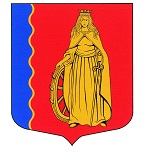 МУНИЦИПАЛЬНОЕ ОБРАЗОВАНИЕ«МУРИНСКОЕ ГОРОДСКОЕ ПОСЕЛЕНИЕ»ВСЕВОЛОЖСКОГО МУНИЦИПАЛЬНОГО РАЙОНАЛЕНИНГРАДСКОЙ ОБЛАСТИАДМИНИСТРАЦИЯПОСТАНОВЛЕНИЕ23.03.2023                                                                                                          № 97г. МуриноО внесении изменения в постановление от 15.10.2021 № 261 «Об утверждении порядка проведения антикоррупционной экспертизы постановлений администрации муниципального образования «Муринское городское поселение» Всеволожского муниципального района Ленинградской области  и их проектов»В соответствии с Федеральным законом от 17 июля 2009 года  № 172-ФЗ 
«Об антикоррупционной экспертизе нормативных правовых актов и проектов нормативных правовых актов»,  администрация муниципального образования «Муринское городское поселение» Всеволожского муниципального района Ленинградской области ПОСТАНОВЛЯЕТ:1.Внести изменение в постановление администрации МО «Муринское городское поселение» Всеволожского муниципального района Ленинградской области от 15.10.2021 № 261 «Об утверждении порядка проведения антикоррупционной экспертизы постановлений администрации муниципального образования «Муринское городское поселение» Всеволожского муниципального района Ленинградской области  и их проектов», дополнив раздел 4 пунктом 4.4 следующего содержания:«4.4. Не допускается проведение независимой антикоррупционной экспертизы нормативных правовых актов (проектов нормативных правовых актов):1) гражданами, имеющими неснятую или непогашенную судимость;2) гражданами, сведения о применении к которым взыскания в виде увольнения (освобождения от должности) в связи с утратой доверия за совершение коррупционного правонарушения включены в реестр лиц, уволенных в связи с утратой доверия;3) гражданами, осуществляющими деятельность в органах и организациях, соответствующих федеральных органов исполнительной власти, иных государственных органов и организаций, органов государственной власти субъектов Российской Федерации, органов местного самоуправления;4) международными и иностранными организациями;5) иностранными агентами».2. Опубликовать настоящее постановление на официальном сайте администрации муниципального образования «Муринское городское поселение» Всеволожского муниципального района Ленинградской области в сети «Интернет».3. Настоящее постановление вступает в силу со дня его подписания.4. Контроль  за исполнением настоящего постановления оставляю за собой.Глава администрации    					 	            А.Ю. Белов